2018. 4. 16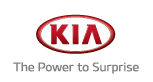 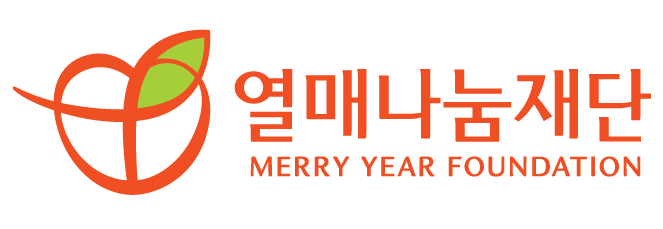 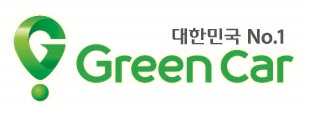 2018년도 기아차 X 그린카SEED SCHOOL for Challenger참가신청서One Page Proposal* 향후 심사 관계자가 참고할 수 있도록 명확하게 적어 주시기 바랍니다.(1 Page)Business Introduction* 본인의 사업에 대해 소개해 주십시오. (최대 10page)* 아래 질문을 참고하여 자유로운 형태로 작성해 주시기 바랍니다.개인정보 수집, 조회, 활용 및 제3자 제공 동의서<관련 법령: 개인정보 보호법 제15조, 제17조, 제24조>본인은 본 ‘개인정보 수집, 조회, 활용 및 제3자 제공 동의서’ 상 명시된 개인정보 처리에 관하여 고지 받았으며, 이를 충분히 이해하고 동의합니다.20  년   월   일대표자 성명 :              (인)신청내용구분□ 개인                     □ 단체 (팀명 :              / 총인원 :    명 )□ 개인                     □ 단체 (팀명 :              / 총인원 :    명 )□ 개인                     □ 단체 (팀명 :              / 총인원 :    명 )□ 개인                     □ 단체 (팀명 :              / 총인원 :    명 )□ 개인                     □ 단체 (팀명 :              / 총인원 :    명 )□ 개인                     □ 단체 (팀명 :              / 총인원 :    명 )□ 개인                     □ 단체 (팀명 :              / 총인원 :    명 )신청내용사업아이디어* 간략하게 기재 * 간략하게 기재 * 간략하게 기재 * 간략하게 기재 * 간략하게 기재 * 간략하게 기재 * 간략하게 기재 신청자(팀장)성명 생년월일 신청자(팀장)소속직위/전공신청자(팀장)창업여부□ 미 창업                  □ 창업완료 (사업자등록일 :    년  월  일 )□ 미 창업                  □ 창업완료 (사업자등록일 :    년  월  일 )□ 미 창업                  □ 창업완료 (사업자등록일 :    년  월  일 )□ 미 창업                  □ 창업완료 (사업자등록일 :    년  월  일 )□ 미 창업                  □ 창업완료 (사업자등록일 :    년  월  일 )□ 미 창업                  □ 창업완료 (사업자등록일 :    년  월  일 )□ 미 창업                  □ 창업완료 (사업자등록일 :    년  월  일 )신청자(팀장)주소신청자(팀장)연락처휴대전화휴대전화신청자(팀장)연락처E-mailE-mail신청팀 소개* 팀으로 신청한 경우, 구성원에 대한 간략한 기재* 팀으로 신청한 경우, 구성원에 대한 간략한 기재* 팀으로 신청한 경우, 구성원에 대한 간략한 기재* 팀으로 신청한 경우, 구성원에 대한 간략한 기재* 팀으로 신청한 경우, 구성원에 대한 간략한 기재* 팀으로 신청한 경우, 구성원에 대한 간략한 기재* 팀으로 신청한 경우, 구성원에 대한 간략한 기재* 팀으로 신청한 경우, 구성원에 대한 간략한 기재참고항목창업관련수상실적및정부지원사업참여현황창업관련수상실적및정부지원사업참여현황대회(사업명)대회(사업명)수상(지원)내역수상(지원)내역일자(기간)금액참고항목창업관련수상실적및정부지원사업참여현황창업관련수상실적및정부지원사업참여현황참고항목창업관련수상실적및정부지원사업참여현황창업관련수상실적및정부지원사업참여현황참고항목기타사항(특허 등)기타사항(특허 등)위와 같이 2018년도 SEED SCHOOL for Challenger 참가신청서를 제출하며, 본 서류에 허위 기재사항이 있을 경우 선정 취소 및 기타 불이익 사항에 동의합니다.2018년   월   일신청인(대표자) :           (서명 또는 날인)열매나눔재단 귀하위와 같이 2018년도 SEED SCHOOL for Challenger 참가신청서를 제출하며, 본 서류에 허위 기재사항이 있을 경우 선정 취소 및 기타 불이익 사항에 동의합니다.2018년   월   일신청인(대표자) :           (서명 또는 날인)열매나눔재단 귀하위와 같이 2018년도 SEED SCHOOL for Challenger 참가신청서를 제출하며, 본 서류에 허위 기재사항이 있을 경우 선정 취소 및 기타 불이익 사항에 동의합니다.2018년   월   일신청인(대표자) :           (서명 또는 날인)열매나눔재단 귀하위와 같이 2018년도 SEED SCHOOL for Challenger 참가신청서를 제출하며, 본 서류에 허위 기재사항이 있을 경우 선정 취소 및 기타 불이익 사항에 동의합니다.2018년   월   일신청인(대표자) :           (서명 또는 날인)열매나눔재단 귀하위와 같이 2018년도 SEED SCHOOL for Challenger 참가신청서를 제출하며, 본 서류에 허위 기재사항이 있을 경우 선정 취소 및 기타 불이익 사항에 동의합니다.2018년   월   일신청인(대표자) :           (서명 또는 날인)열매나눔재단 귀하위와 같이 2018년도 SEED SCHOOL for Challenger 참가신청서를 제출하며, 본 서류에 허위 기재사항이 있을 경우 선정 취소 및 기타 불이익 사항에 동의합니다.2018년   월   일신청인(대표자) :           (서명 또는 날인)열매나눔재단 귀하위와 같이 2018년도 SEED SCHOOL for Challenger 참가신청서를 제출하며, 본 서류에 허위 기재사항이 있을 경우 선정 취소 및 기타 불이익 사항에 동의합니다.2018년   월   일신청인(대표자) :           (서명 또는 날인)열매나눔재단 귀하위와 같이 2018년도 SEED SCHOOL for Challenger 참가신청서를 제출하며, 본 서류에 허위 기재사항이 있을 경우 선정 취소 및 기타 불이익 사항에 동의합니다.2018년   월   일신청인(대표자) :           (서명 또는 날인)열매나눔재단 귀하위와 같이 2018년도 SEED SCHOOL for Challenger 참가신청서를 제출하며, 본 서류에 허위 기재사항이 있을 경우 선정 취소 및 기타 불이익 사항에 동의합니다.2018년   월   일신청인(대표자) :           (서명 또는 날인)열매나눔재단 귀하제출서류참가신청서 1부 (개인정보 수집, 조회 및 활용 동의서 포함) (필수)참가신청 정보 입력 파일 1부 (필수)사업자등록증 등 작성서류의 기재사항을 입증할 관계서류 일체 (필수)참가신청서 1부 (개인정보 수집, 조회 및 활용 동의서 포함) (필수)참가신청 정보 입력 파일 1부 (필수)사업자등록증 등 작성서류의 기재사항을 입증할 관계서류 일체 (필수)참가신청서 1부 (개인정보 수집, 조회 및 활용 동의서 포함) (필수)참가신청 정보 입력 파일 1부 (필수)사업자등록증 등 작성서류의 기재사항을 입증할 관계서류 일체 (필수)참가신청서 1부 (개인정보 수집, 조회 및 활용 동의서 포함) (필수)참가신청 정보 입력 파일 1부 (필수)사업자등록증 등 작성서류의 기재사항을 입증할 관계서류 일체 (필수)참가신청서 1부 (개인정보 수집, 조회 및 활용 동의서 포함) (필수)참가신청 정보 입력 파일 1부 (필수)사업자등록증 등 작성서류의 기재사항을 입증할 관계서류 일체 (필수)참가신청서 1부 (개인정보 수집, 조회 및 활용 동의서 포함) (필수)참가신청 정보 입력 파일 1부 (필수)사업자등록증 등 작성서류의 기재사항을 입증할 관계서류 일체 (필수)참가신청서 1부 (개인정보 수집, 조회 및 활용 동의서 포함) (필수)참가신청 정보 입력 파일 1부 (필수)사업자등록증 등 작성서류의 기재사항을 입증할 관계서류 일체 (필수)참가신청서 1부 (개인정보 수집, 조회 및 활용 동의서 포함) (필수)참가신청 정보 입력 파일 1부 (필수)사업자등록증 등 작성서류의 기재사항을 입증할 관계서류 일체 (필수)해결하고자 하는 사회문제비즈니스 아이디어 실행 계획 (사업화 계획) 기대효과 (사회적 가치 및 경제적 가치) □ 개인정보 수집, 조회, 활용 동의열매나눔재단은 <2018년도 기아차 X 그린카 SEED SCHOOL for Challenger> 기업의 선정 및 운영을 위해 아래와 같은 개인정보를 수집하고 있습니다.<개인정보를 제공받는 자>○ 열매나눔재단 및 기아자동차, 그린카 <2018년도 기아차 X 그린카 SEED SCHOOL for Challenger> 사회공헌부 <개인정보의 수집· 이용 목적>○ <2018년도 기아차 X 그린카 SEED SCHOOL for Challenger> 지원자들의 기초 자료를 확보하여 신청자격 검토, 평가, 협약(계약)체결 및 선정 이후의 원활한 사업 수행(사업정보 안내, 자원연계, 사후지원 등)을 위함<수집 또는 이용하려는 개인정보의 항목>○ <2018년도 기아차 X 그린카 SEED SCHOOL for Challenger> 참가자의 개인정보* 선택항목: 개인정보 제공자는 선택항목에 대한 개인정보 수집을 거부할 권리가 있으며, 동의를 거부할 경우 별도의 불이익은 없습니다.<개인정보의 보유 및 이용기간>○ 신청일로부터 사업 종료 후 5년까지<개인정보 수집 동의 거부의 권리, 불이익 고지>○ 신청자는 개인정보 수집 동의에 거부할 권리가 있습니다. 다만 개인정보 수집(필수항목)을 거부할 경우 <2018년도 기아차 X 그린카 SEED SCHOOL for Challenger> 신청자격 검토, 평가, 협약체결 및 선정 이후의 사업수행이 불가능하므로 열매나눔재단은 이 사업에 참여 접수를 거부할 수 있습니다.위와 같이 개인정보를 수집, 조회, 활용하는데 동의하십니까? □ 제3자 정보 제공 동의열매나눔재단이 수집한 개인정보는 신청자격검토, 제제사항 해당 여부 확인, 출국 가능 여부 확인, 출국절차 및 해외 체류일정 진행 등의 목적으로 아래의 내용에 따라 제3자에게 제공됩니다.<개인정보를 제공받는 자>○ 정부기관 및 지방자치단체, 공공기관○ 보험사, 여행사 및 관련 협력업체<개인정보를 제공받는 자의 개인정보 이용 목적>○ 정부기관 및 지방자치단체, 공공기관: 신청자격검토, 제제사항 해당 여부 확인, 출국 가능 여부 확인○ 보험사, 여행사 및 관련 협력업체: 여행보험가입, 출국절차 준비 및 해외 체류일정 진행<제공하는 개인정보의 항목>○ 정부기관 및 지방자치단체, 공공기관: 성명, 생년월일, 성별, 여권번호, 주소, 이메일주소○ 보험사, 여행사 및 관련 협력업체: 성명, 생년월일, 성별, 여권번호, 이메일주소, 휴대전화번호<개인정보를 제공받는 자의 개인정보 보유 및 이용기관>○ 정부기관 및 지방자치단체, 공공기관: 신청일로부터 이용목적 달성 시까지○ 보험사, 여행사 및 관련 협력업체: 신청일로부터 이용목적 달성 시까지<개인정보 제공 동의 거부의 권리, 불이익 고지>○ 신청자는 개인정보 제3자 제공 동의에 거부할 권리가 있습니다. 다만 개인정보 제3자 제공을 거부할 경우 <2018년도 기아차 X 그린카 SEED SCHOOL for Challenger> 자격 검토 및 평가, 창업지원사업 중복지원검토, 사업운영지침상의 제제사항 해당 여부 확인, 협약 체결 및 선정 이후의 원활한 사업 수행이 불가능하므로 진흥원은 이 사업에 참여 접수를 거부할 수 있습니다.위와 같이 개인정보를 제공하는데 동의하십니까? □ 동의함 □ 동의하지않음